Vocabulary:  Biology		Unit: 4:  photosynthesis and cellular respiration			Date:    PictureWordDefinition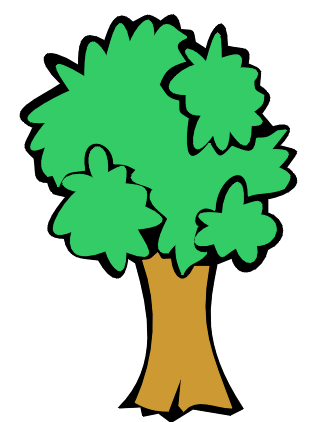 Autotroph*An organism that can make its own food*Ex:  plants, algae, photosynthetic organism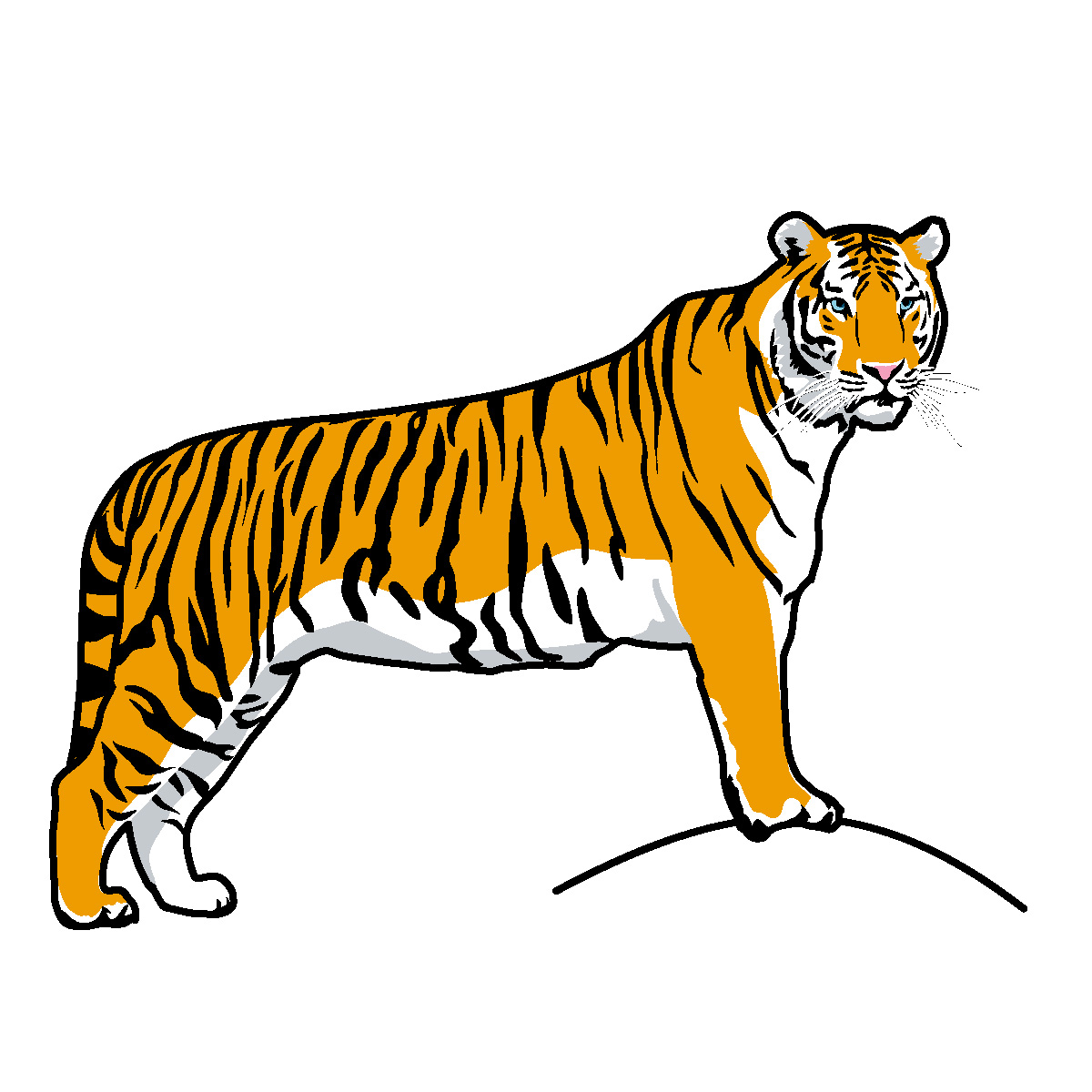 Heterotroph*An organism that cannot make its own food, it must consume other organisms.*Ex:  animals, fungi, some protists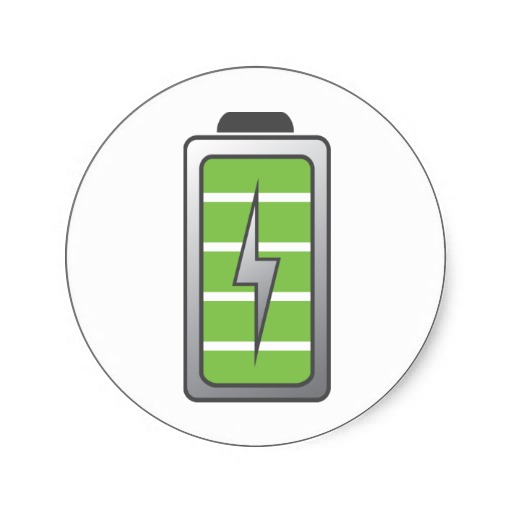 ATP*Adenosine triphosphate*Cellular energy*Made by adding a phosphate onto ADP.ATP=fully charged battery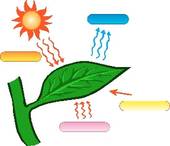 Photosynthesis*The process of converting solar energy into chemical energy. Using sunlight to make sugar.*Plants, algae, photosynthetic bacteria6CO2 + 6H2O + sunlight  C6H12O6 + 6 O2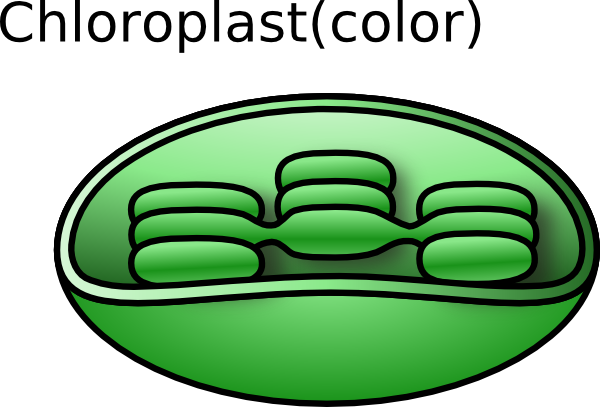 Chloroplast*The organelle where photosynthesis takes place.*Found in plant and other photosynthetic eukaryotes (protists)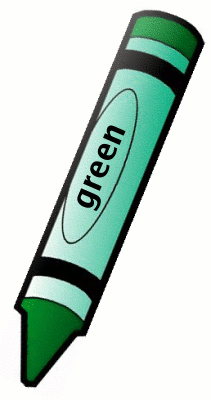 Chlorophyll*The pigment found inside a chloroplast that gives plants their green color*Absorbs the solar energy and converts it into chemical energy.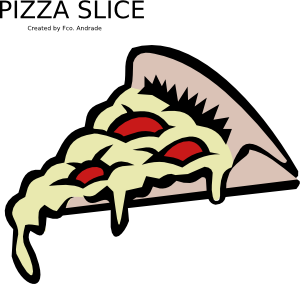 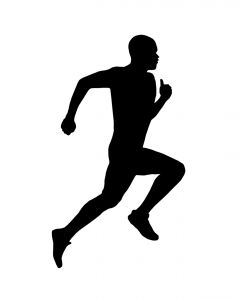 Cellular respiration*The process by which food is broken down to release the energy held within the bonds for cellular processes.*Converts chemical energy into chemical energy.*Can occur with or without oxygen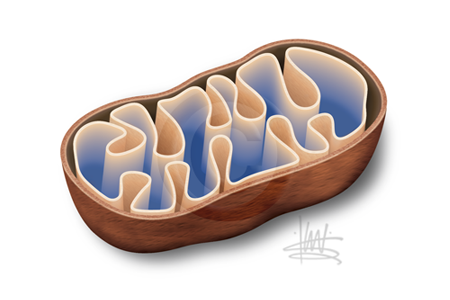 Mitochondria*The organelle where aerobic respiration occurs.*Found in all eukaryotic cells (plants, animals, fungi and protists).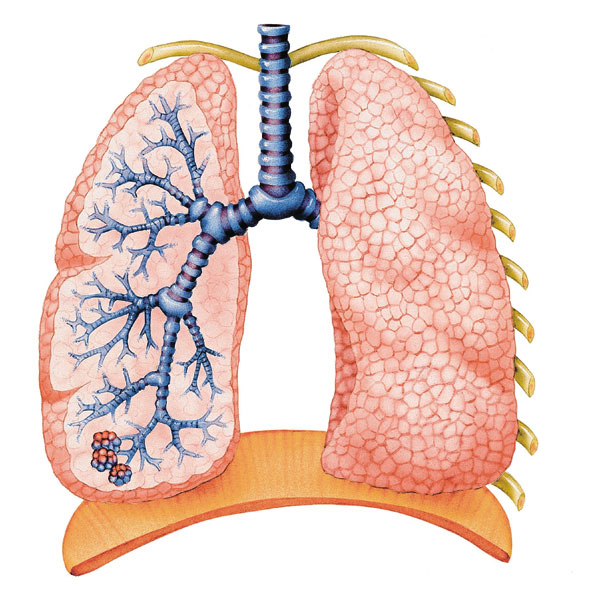 Aerobic respiration*Cellular respiration in the presence of oxygen.*Occurs within the mitochondria.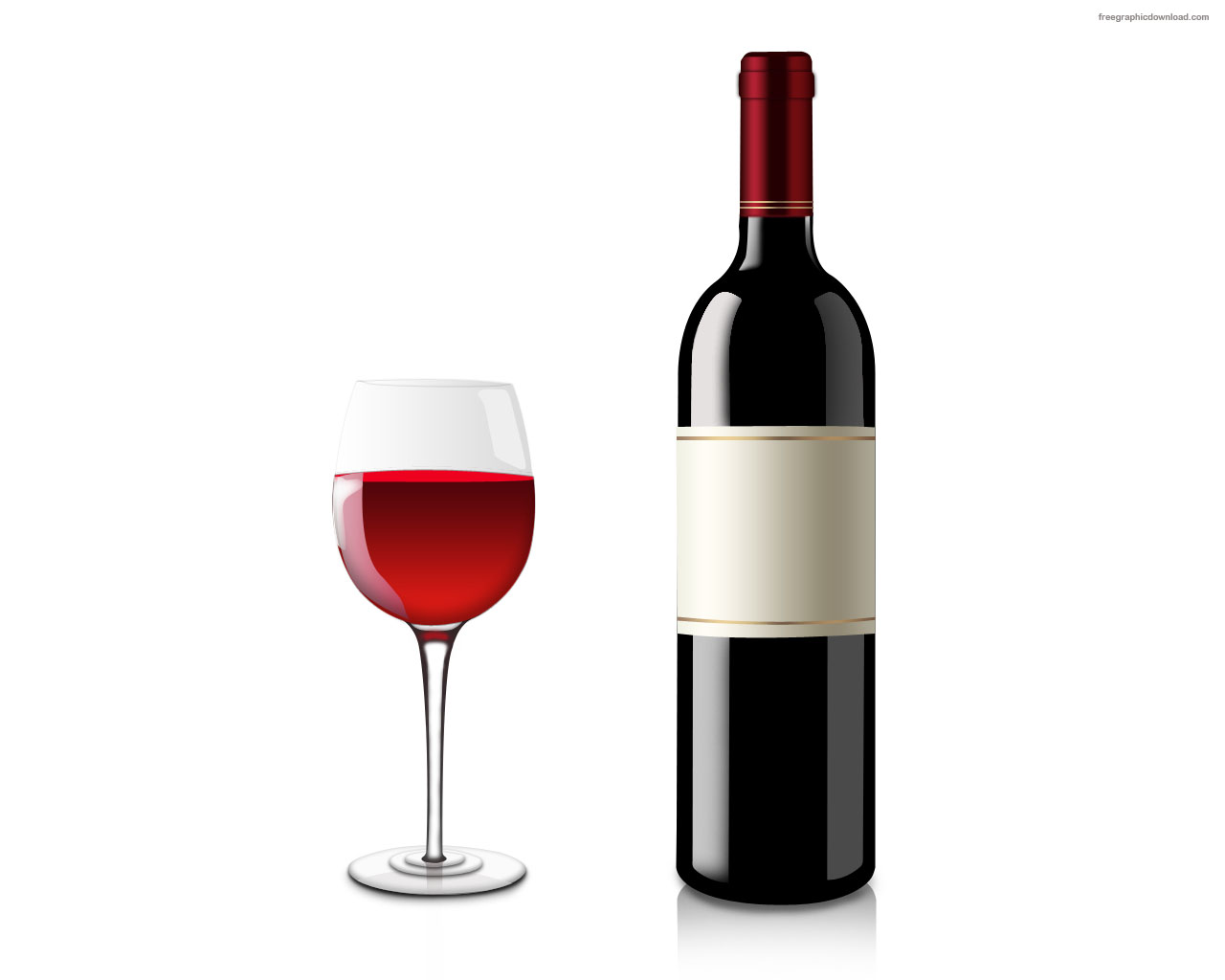 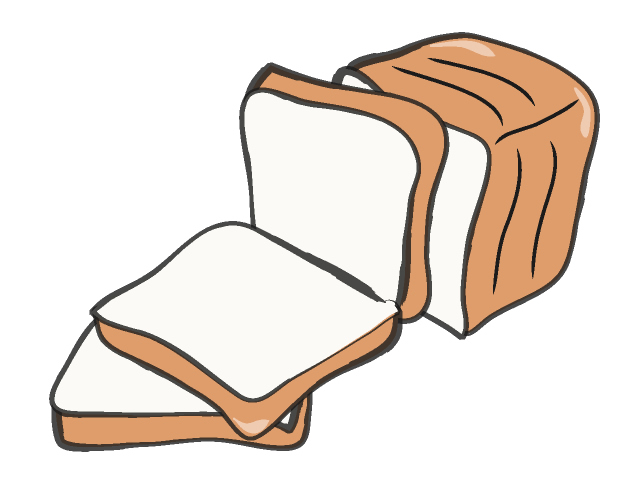 Fermentation*Anaerobic respiration*Cellular respiration when oxygen isn’t available.*Lactic acid fermentation produces sore muscles, yogurt, cheese*alcoholic fermentation produces alcohol and bread.     A + BReactants*What goes into a chemical reaction*The ingredientsAB          Products*What comes out of a chemical reaction*What is produced*The final product